Класс: 2Учитель – Корниенко Е.Н.Предмет: английский языкТема урока: «Seasons» (Времена года)Базовый учебник: Быкова Н.И. Английский в фокусе.2 классЦель: введение лексики по теме «Времена года».Основные понятия: summer, winter, autumn, spring, flowers, It’s sunny/hot/raining! It’s windy/cold! I put on…Межпредметные связи: природоведение, изо, музыка.Задачи урока:Практические: развивать умения использования целевой лексики в коммуникативных ситуациях; развивать умения письменно выражать свои мысли, используя изученные лексемы и грамматические правила.Образовательные: освоить во всех видах речевой деятельности новые лексические единицы по теме «Seasons»;научить детей говорить о погоде и одежде;научить детей говорить о временах года.Воспитательные: воспитывать в учениках любовь к иностранному языку, уважение к культуре страны, язык которой изучается прививать интерес к английскому языку, воспитывать чувство ответственности за свою работу, чувство уверенности в своих силах. развивать умение слушать одноклассников, давать советы.Развивающие: развивать навыки и умения во всех видах речевой деятельности;развивать воображение при моделировании ситуаций общения;развивать умение взаимодействовать на иностранном языке с другими людьми, адаптировать свою речь под особенности коммуникативной ситуации.Тип урока: урок открытия новых знанийУУД, которые формируются у детей: Личностные: -формирование ответственного отношения к учению, готовности к саморазвитию и самообразованию;-формирование коммуникативной компетентности в общении и сотрудничестве со сверстниками;- формирование и развитие интереса к иностранному языку;Регулятивные: - умение учиться и способность к организации своей деятельности (планированию, контролю, оценке);- способность определять, сохранять цели и следовать им в учебной деятельности;- умение оценивать правильность выполнения учебной задачи;- умение контролировать и оценивать свои действия, как по результату, так и по способу действия, вносить соответствующие коррективы в их выполнение;- умение взаимодействовать со взрослым и со сверстниками в учебной деятельности;- уметь работать индивидуально и в парах;- умение адекватно воспринимать оценки и отметки;- умение оценивать значимость и смысл учебной деятельности для себя самого, расход времени и сил, вклад личных усилий, понимать причины ее успеха/неуспеха.Коммуникативные: развивать умению продуктивно взаимодействовать с другими участниками учебного процесса.Познавательные: Обшеучебные:- развитие широких познавательных интересов и мотивов, любознательности, творчества;- готовность к принятию и решению учебных и познавательных задач;- развитие познавательной инициативы (умение задавать вопросы, участвовать в учебном сотрудничестве);- выбор наиболее эффективных способов решения задач в зависимости от конкретных условий;- умение сравнить цель и результат, свободная ориентация и восприятие текстов, умение адекватно, осознанно и произвольно строить речевое высказывание в устной речи;Логические:- умение логически рассуждать;- умение классифицировать по заданным основаниям;- умение анализировать, устанавливать причинно – следственные связи;- умение выражать смысл ситуации различными средствами (схемы, знаки);- умение выбирать, сопоставлять и обосновывать способы решенияКоммуникативные: - умение договариваться, находить общее решение практической задачи (приходить к компромиссному решению);- формулировка собственного мнения и позиции, способность аргументировать и координировать её с позициями партнёров в сотрудничестве при выработке общего решения в совместной деятельности;- способность сохранять доброжелательное отношение друг к другу в ситуации спора и противоречия интересов;- умение с помощью вопросов выяснять недостающую информацию;-адекватно использовать речевые средства для решения различных коммуникативных задач;- умение организовывать учебное сотрудничество и совместную деятельность с учителем и сверстниками;- способность брать на себя инициативу в организации совместного действия, а также осуществлять взаимную помощь по ходу выполнения задания.Формы организации деятельности: работа с опорами, фронтальный опрос, парная, самостоятельная работа, создание ролевых мини-ситуаций.Технологии:личностно-ориентированное обучение; обучение с помощью ИКТ; сотрудничество.Методы:беседа; работа в группах; игровые методики.Материалы:компьютер с презентацией, раздаточный материал, книги, доска.Формы контроля: взаимопроверка в парах, в группе.Ресурсы:учебник;книга для учителя;рабочая тетрадь;звуковое приложение (CD); карточки с заданиями по грамматике.ЭтапДеятельность учителяДеятельность учащихсяУУД1.Организационный этап! (1 мин)2.Фонетическая разминка (2 мин)3.Речевая разминка (2 мин)4.Основной этап. Вводная часть. (2 мин)Устное  сообщение учителя- Hello, girls and boys!- I`m glad to see you.- Take your seats. How are you today? (T-Class)- I’m best of all, thanks! Hello, our guests! How are you today? Children, lets sing the song for our guests.(T-Class)Исполнение песни «Hello!» - Well done! Sit down, please!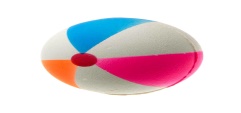 Игра «Помай мячик» Учитель подбрасывает мячик ученикам. Ученику, поймавшему мячик, задаются вопросы.- Now, children answer my questions. (T-Class)- What color do you like? What animal do you like?  - What toy do you like? (T-P1, T-P2,T-P3…)- Thank you for your answers! Good for you!Учитель задает вопросы по изученной лексике.- Look at the street now! Какое сейчас время года?- Как изменяется природа с наступлением весны?- Good for you! Мы сегодня составим свой букет, для этого  за каждое выполненное задание самому активному я буду дарить цветок. Помните, как будет цветок по-английски? 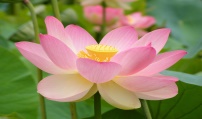 Правильно, посмотрим на картинку  и повторим слово за мной. - Но, цветы еще не выросли, а растут они на необычном острове. А вы помните как по-английски будет остров? 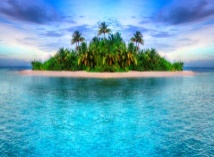 Правильно, посмотрим на картинку и повторим слово за мной.- Начинаем!  Now, let's start отправляемся за необычными цветами, на Волшебный остров. (Magic Island)Подготовка класса к работе.   Hello, teacher!  - We are glad to see you too! (T-Class)I’m fine, and you? (P1)I’m ok, thanks (P2)Для приветствия  гостей исполняют песенку Hello! P1: I like green. P2: I like red. etc.P3:I like dogs. P4: I like dolls.Учащиеся ловят мячик и отвечают на вопросы учителя. Дают полные или краткие ответы.P1: Весна. Становится тепло, светит солнце, появляется листва на деревьях, распускаются  ЦветыP1: a flower P1: islandЛичностные: самоопределение.Регулятивные: целеполагание.Коммуникативные:  планирование учебного сотрудничества с учителем и сверстниками.5.Постановка цели урока(2 мин)6.Основной этап:работа по теме( 11 мин)Итак, мы оказались на необычном острове. - What`s the weather like? Look and say.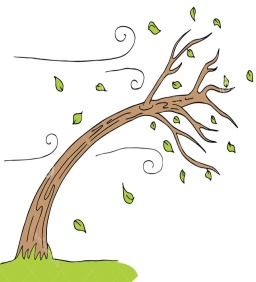 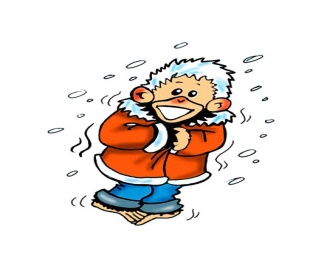 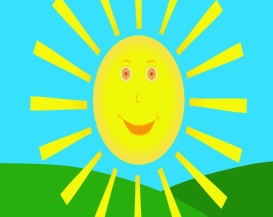 - Сейчас, мы посмотрим видео с этого острова. А вы,  попробуйте догадаться, с чем связаны изменения погоды.(Показ мультфильма Дисней «Смена времен года»)- С чем связаны изменения погоды? И, какая же тема нашего сегодняшнего урока?- Что же будет являться целью нашего урока? К чему мы должны стремиться? Чему научиться?- How many seasons are there in a year? Сколько же времен года? let`s count!(на доску прикрепляем картинки с названиями времен года).- Now let’s try to read! Итак, давайте попробуем их прочитать.- Как вы думаете, что обозначает слово season?...- Как же по -вашему будет времена года?- Well done! Now open your wordbooks and write down new words! SeasonSpringSummerAutumnWinterWell done.- А теперь посмотрим на 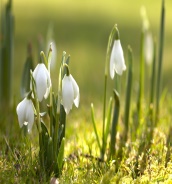 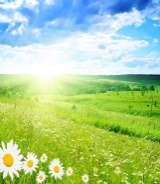 картинки и повторим  названия времен года хором:- What`s your favorite season?Первый вопрос задает учитель, а дальше работа в парах- Work in pairsВыполняют задание, тренирующее отдельные способности к учебной деятельности, мыслительные операции и учебные навыки. - It`s cold/sunny/windy (показывают картинку, и описываю погоду на ней)Class: с изменениями времен годаСlass: времена годаP1: узнать как времена года называются по-английски, описывать погоду в разные времена года по-английски Р1: время годаР2: seasonsР1: SeasonР2: SpringР3: SummerР4: AutumnР5: WinterР1: - It`s ____. And yours? -It`s ____.  And yours? -It`s ____.  And yours?Коммуникативные: планирование учебного сотрудничества с учителем и сверстниками.Познавательные: логические – анализ объектов с целью выделения признаков.Активизация знаний учащихся. - Read the sentences! (на доске даны предложения)I swim in summerI play football in autumnI dance in winterI sing in spring- Дети, вы узнали как будет на английском зима, весна, лето, осень. А как мы скажем летом? зимой? весной? осенью?- Правильно, с предлогом inР1: - с inОрганизация  учащихся по исследованию проблемной ситуации.- А чем же мы можем заниматься в разное время года? Давайте вспомним.Песня-зарядка «I can», а после игра- Ok, good! Now write down one verb.(Учитель раздает листочки, каждый ученик пишет один глагол, затем дети должны отдать свои листки соседу справа. Каждый ребенок должен построить предложение с данным ему глаголом и написать в какое время года можно это делать. Например: swim – I can swim in summer.)Составляют план достижения цели и определяют средства (алгоритм, модель и т.д.).P1: - I can swim…P2: - I can run…Выполняют упражнения под песенкуУчащиеся составляют предложения и озвучивают их.Регулятивные: планирование;прогнозирование.Познавательные: моделирование, логические- решение проблемы, построение логической цепи рассуждений, доказательство, выдвижение гипотез и их обоснование. Коммуникативные: инициативное сотрудничество в поиске и выборе информации.7.Этап первичного закрепления (5 мин)8.Динамическая пауза (2 мин)- А теперь мы послушаем звуки природы и назовем их по-английски.Звук ветра. - What is it?- А что мы оденем в ветреную погоду? - А что же мы оденем в дождливую погоду?- Let’s remember our word combination «я надеваю». - - Давайте вспомним с вами выражение «я надеваю».Затем каждый выходит к доске и прикрепляет летнюю одежду к картинкам : лето ,осень, зима, весна.Прикрепляют со словами:I put on a ____ in summer/spring/autumn/winterЯ надеваю… летом/весной/осенью/зимойA jacket.- КурткаA coat.- ПальтоShorts.- ШортыA hat.- ШляпаA t-shirt.- ФутболкаShoes.- ТуфлиSocks.- НоскиJeans. - ДжинсыA skirt.- ЮбкаP1: - It`s windy! P2: - It’s raining!P3: - I put on a coat.P4: - I put on a jacketP1: - I put on a ____ in summer.P1: - I put on a  t-shirt  in summer ( и так далее) 9.Этап самостоятельной работы (11 мин)Организация деятельности по применению новых знаний.Письменные упражнения:- Now let’s work in groups!Работа в командах.У каждой группы свое время года. Напишите какая погода в данное время года и что вы будете носить зимой, летом, весной или осенью. Затем один человек выйдет к доске и представит свое время года.- Write down your homework. Домашнее задание:1. Нарисовать свое любимое время года. 2. Написать про свое любимое время года.Самостоятельная работа. Осуществляют самопроверку, пошагово сравнивая с эталоном. Описывают свое время года.Регулятивные: контроль, коррекция, выделение и осознание того, что уже усвоено и что еще подлежит усвоению, осознание качества и уровня усвоения. Личностные: самоопределение.10. Этап рефлексии. Подведение итогов урока. (2 мин)Организует рефлексию- Давайте составим букет из наших цветов. Смотрите, какой красивый букет у нас получился, все молодцы, работали хорошо. Объявление оценок. - А сейчас давайте подведем итоги нашей работы. Вы видите у себя на столах по два цветка: ромашку и кактус. Если урок вам понравился вы поднимаете ромашку, если урок не понравился и было трудно – кактус.- Goodbye, everyone!Осуществляют самооценку собственной учебной деятельности, соотносят цель и результаты, степень их соответствия.P1: - Понравилось, было интересно.P2: - Было трудно.Class: Goodbye, teacherКоммуникативные: умение с достаточной полнотой и точностью выражать свои мысли.Познавательные: рефлексия.Личностные: смыслообразование.